INDICAÇÃO Nº 2072/2017Indica ao Poder Executivo Municipal operação ‘tapa-buracos” na Rua Antônio Benedito Teodoro em toda extensão no bairro Conj. Habitacional Trabalhadores  . Excelentíssimo Senhor Prefeito Municipal, Nos termos do Art. 108 do Regimento Interno desta Casa de Leis, dirijo-me a Vossa Excelência para sugerir que, por intermédio do Setor competente, seja executada operação “tapa-buracos” na Rua Antônio Benedito Teodoro em toda extensão no bairro Conj. Habitacional Trabalhadores , neste município. Justificativa:Conforme visita realizada “in loco”, este vereador pôde constatar o estado de degradação da malha asfáltica da referida via pública, fato este que prejudica as condições de tráfego e potencializa a ocorrência de acidentes, bem como o surgimento de avarias nos veículos automotores que por esta via diariamente trafegam. Plenário “Dr. Tancredo Neves”, em 23 de fevereiro de 2.017Edivaldo Meira”Batoré”-vereador-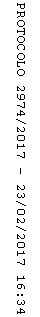 